Solving Differential Equations and Sketching Slope Fields/Direction FieldsDifferential EquationSolve the Separable Differential EquationTableGraphComplete the table of values for -3< x < 3 and -3 < y < 3Graph the Slope Field/Direction Field for the values in the table. 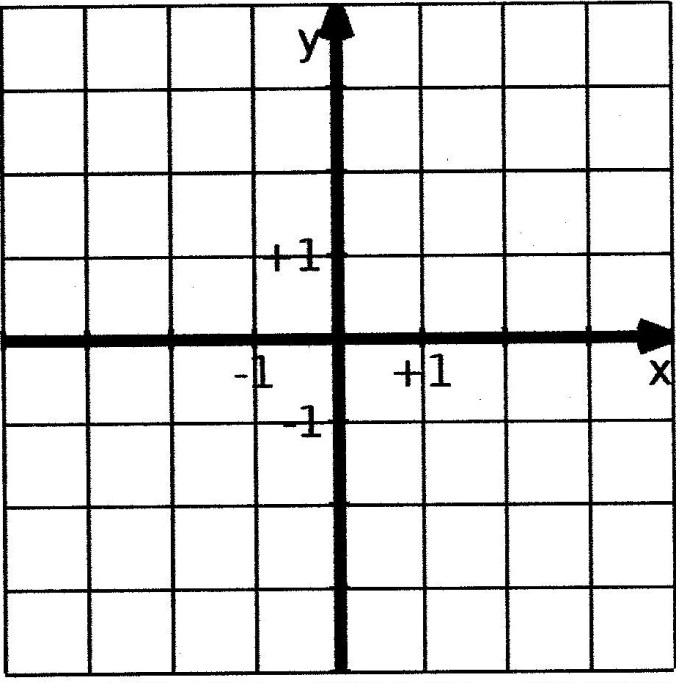 Use your graphing calculator to graph the slope field and the specific equation that satisfies the initial condition that when  x = 0, y = 2. Sketch the equation above. NOTE: The solution to a differential equation must be a continuous function.